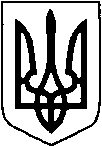 МАР’ЯНІВСЬКА  СЕЛИЩНА РАДАЛУЦЬКОГО РАЙОНУ ВОЛИНСЬКОЇ ОБЛАСТІВОСЬМОГО СКЛИКАННЯПРОЄКТ   РІШЕННЯ                    лютого 2023 року                смт Мар’янівка                                        № Про нову структуру комунального закладу«Центр надання культурних послугМар’янівської селищної ради»Керуючись Законом України ст.26, ст.59 «Про місцеве самоврядування в Україні»,  з метою оптимізації структури комунального закладу «Центр надання культурних послуг Мар’янівської селищної ради»:ВИРІШИЛА:1.ЗАТВЕРДИТИ загальну чисельність комунального закладу «Центр надання культурних послуг Мар’янівської селищної ради» в кількості 20 штатних одиниць, що додається.        2. ЗАТВЕРДИТИ структуру комунального закладу «Центр надання культурних послуг Мар’янівської селищної ради» в новій редакції, що додається.        3. Скоротити посаду діловода комунального закладу «Центр надання культурних послуг Мар’янівської селищної ради» - 1 штатна одиниця.         4. Доручити директору КЗ «Центр надання культурних послуг Мар’янівської селищної ради» Оксані Киричук в установленому порядку здійснити організаційні заходи із попередження про зміну істотних умов праці працівника у зв’язку із змінами структури.       5. Вважати таким, що втратило чинність, рішення селищної ради від 02.11.2021  №19/12 «Про внесення змін до структури комунального закладу «Центр надання культурних послуг Мар’янівської селищної ради» та додаток 2 до рішення селищної ради від 09.07.2021 №15/6 «Про утворення юридичної особи -  комунальний заклад «Центр надання культурних послуг Мар’янівської селищної ради»Селищний голова                                                                          Олег БАСАЛИКЛюдмила ЯцькоЗАТВЕРДЖЕНОРішення  Мар’янівської селищної ради    лютого  2023 року № СТРУКТУРА ТА ШТАТНА ЧИСЕЛЬНІСТЬ комунального закладу «Центр надання культурних послуг Мар’янівської селищної ради»                                              _______________________________1Директор комунального закладу12Бухгалтер  13Директор БК2,54Завклуби4,55Бібліотекар2,56Керівник гуртка77Художній керівник1,5ВСЬОГО20